     O B E C    R A B Č I C E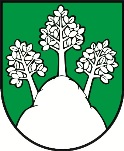 Váš list číslo/zo dňa		Naše číslo		Vybavuje/linka			Rabčice11.4.2018			2018/280	        Mgr.Grobarčíková		      12.4.2018							043/5594205VecVýrub drevín rastúcich mimo lesa – upovedomenie o začatí správneho konania a nariadenia ústneho pojednávaniaObec Rabčice ako príslušný orgán vykonávajúci prenesený výkon štátnej správy ochrany prírody a krajiny podľa § 2 písm. f) zákona č. 416/2001 Z. z. o prechode niektorých pôsobnosti z orgánov štátnej správy na obce a podľa § 47 ods. 3, § 85 zákona č. 543/2002 Z. z. o ochrane prírody a krajiny v znení neskorších predpisov v súlade s ustanovením § 18 ods. 3 zákona č. 71/1967 Zb. o správnom konaní v znení neskorších predpisov oznamuje všetkým účastníkom konania a dotknutým orgánom štátnej správy začatie správneho konania vo veci vydania súhlasu na výrub drevín a nariaďuje ústne pojednávanie spojené s miestnou obhliadkou, konaného dňa 25. apríl 2018 (streda) na tvare miesta: parcela E-KN 3256 v k.u. Rabčice o 15,30 hod. z podnetu: Márie Brenkusovej, Rabčice 237vo veci výrobu drevín: jaseň (Fraxinus excelsior) – 2 ksDôvodom žiadosti o vydanie súhlasu podľa § 47 ods. 3 zákona č. 543/2002 Z.z. je zlý zdravotný stav strevín (suché 5 rokov) ohrozujú zdravie osôb, ktoré v  blízkosti stromov žijú. Účastníci konania a dotknuté orgány štátnej môžu pripomienky a návrhy uplatniť najneskôr na ústnom pojednávaní. Do podkladov rozhodnutia možno nahliadnuť na Obecnom úrade v Rabčiciach.V zmysle § 82 ods. 7 zák. č. 543/2002 Z.z. o ochrane prírody a krajiny v znení neskorších predpisov je lehota na doručenie písomného alebo elektronického potvrdenia záujmu byť účastníkom konania šesť pracovných dní od zverejnenia tohto oznámenia. Zverejnené na webovej stránke obec dňa: 12.04.2018S pozdravom								    	Jozef Slovík								   	starosta obceObecný úrad	    	 č.t.:043-5594205, mob.: 0911 513 303		            IČO: 00314846	029 45 Rabčice 196	   	 e-mail: ocu@rabcice.sk,web:www.rabcice.sk	            DIČ: 2020571762								            IBAN SK63 5600 0000 0040 0093 7002